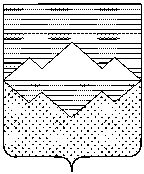 СОВЕТ ДЕПУТАТОВ СУЛЕИНСКОГО ГОРОДСКОГО ПОСЕЛЕНИЯСАТКИНСКОГО МУНИЦИПАЛЬНОГО РАЙОНАЧЕЛЯБИНСКОЙ ОБЛАСТИРЕШЕНИЕот 27.06.2019г. № 17	п.СулеяВнесение изменения в «Положение о порядке проведения конкурса по отбору кандидатур на должность Главы Сулеинского городского поселения Саткинского муниципального района Челябинской области» от 29.05.2019 г. № 12  В целях приведения Положения о порядке проведения конкурса по отбору кандидатур на должность Главы Сулеинского городского поселения Саткинского муниципального района Челябинской области от 29.05.2019 г. № 12, в соответствие сФедеральным законом от 06.10.2003 № 131-ФЗ «Об общих принципах организации местного самоуправления в Российской Федерации», Законом Челябинской области от 11.06.2015 г. №189-ЗО «О некоторых вопросах правового регулирования организации местного самоуправления в Челябинской области», Уставом Сулеинского городского поселения,СОВЕТ ДЕПУТАТОВ СУЛЕИНСКОГО ГОРОДСКОГО ПОСЕЛЕНИЯ РЕШАЕТ:В «Положение о порядке проведения конкурса по отборукандидатур на должность главы Сулеинского городского поселения Саткинского муниципального района Челябинской области,утвержденное решением от 29.05.2019 г. № 12, внести следующие изменения:- исключить п. п. 7 п. 29 7) отсутствие у кандидата высшего образования в соответствии с абзацем 1 пункта 24 настоящего Положения      - в приложении №1 к Положению (Объявление о приеме документов для участия в конкурсе по отбору кандидатов на должность Главы Сулеинского городского поселения Саткинского муниципального района Челябинской области) абзац 5 изложить в следующей редакции: «    Для кандидата на должность Главы муниципального образования является предпочтительным наличие высшего профессионального образования и следующих профессиональных знаний и навыков в области законодательства Российской Федерации Челябинской области и Сулеинского городского поселения:Настоящее решение подлежит официальному опубликованию в газете «Саткинскийрабочий» и разместить на сайте Саткинского муниципального района на странице администрации Сулеинского городского поселения.Контроль за исполнением настоящего Решения возложить на комиссию по законодательству и местному самоуправлению Совета депутатов Сулеинского городского поселения.  Глава Сулеинского городского поселения                                                     В.Г. ГубайдулинаПредседатель Совета депутатов                                                                      А.И. Пошвин